Разработка сайта. Создание таблиц на web-странице.Web-сайт – это набор Web-страниц связанных между собой гиперссылками. Web-страницы или гипертекстовые документы представляют собой текст, в котором содержатся специальные команды, называемые тегами (tags). Эти теги обеспечивают форматирование элементов страницы и позволяют размещать на ней графические объекты, рисунки, гиперссылки и т.д.Web-страницы создаются с помощью специального языка HTML. HTML или Hyper Text Markup Language является языком разметки гипертекста, разметка осуществляется с помощью тегов. Сегодня кроме HTML применяются и другие языка разметки: WML, XML.В настоящее время для создания интерактивных сайтов применяются различные современные технологии: PHP, ASP, Perl, JSP, CSS, базы данных DB2, MsSQL, Oracle, Access и т.д. Современные сайты, как правило, управляемые сайты, т.е. сайты, которые оснащены CMS (Системой Управления Контентом - Content Management Systems).Управляемые сайты создаются разработчиками для того, чтобы информационную поддержку и сопровождение сайта (например, обновление содержания или контента сайта) мог осуществлять сам владелец сайта.Передача Web-страниц в сети ИнтернетВозможность работы с Web-страницами обеспечивает один из видов сервиса Internet, который называется World Wide Web или сокращенно WWW. В основу World Wide Web был положен протокол прикладного уровня http, который обеспечивает прием и передачу Web-страниц.WWW работает по принципу клиент-серверы: серверы Internet, по запросу клиента, который осуществляется с помощью Web-броузера, установленного на компьютере пользователя, направляют ему копии документов. Получив затребованные документы, Web-броузер ПК пользователя, интерпретирует данные и отображает содержание документов на экране.Для создания Веб–сайта компании необходимо:определить цель создания сайта;разработать ТЗ;зарегистрировать домен сайта в определенной зоне (com, ru, ua, net и т.д.);разработать сайт;разместить сайт на хостинге;зарегистрировать в поисковых системах и тематических каталогах;выполнить поисковую оптимизацию сайта;осуществлять постоянную поддержку сайта.Определение цели создания сайтаСайты создаются для различных целей, например: для ведения электронного бизнеса, для поддержки учебного процесса, для предоставления информации, предоставления финансовых услуг и т.д.Разработка технического заданияВ техническом задании учитываются все этапы разработки и сопровождения сайта, цели и назначение сайта, его дизайн, методы навигации, указывается язык разметки страниц и т.д.Обычно сайт должен включать:Информацию о компании, реквизиты: почтовый адрес. Телефон, адрес электронной почты.Каталог предлагаемой продукции или услуг.Информационный раздел (новости, статьи, аналитические обзоры по тематике предлагаемой продукции или услуг).Гостевую книгу.Способы оплаты.Счетчики числа посетителей (счетчики рейтингов).Регистрация доменаРегистрация домена осуществляется в выбранной пользователем зоне ua, ru, com, net, info и так далее. В зависимости от назначения сайта выбирается его зона регистрации. Для регистрации сайта желательно выбрать домен второго уровня, например www.lessons-tva.info, хотя можно работать и с доменом третьего уровня.Домен второго уровня регистрируется у регистратора – организации занимающейся администрированием доменных имен, например Регистрация доменов. Домен третьего уровня приобретается, как правило, вместе с хостингом у хостинговой компании. Имя сайта выбирают исходя из вида деятельности, названия компании или фамилии владельца сайта.Разработка сайта - важнейший этап создания сайтаРазработка сайта это сложный и трудоемкий процесс. При разработке сайта необходимо уделять большое внимание содержимому, структуре и дизайну (графическому оформлению) Web-страниц, а также структуре Web-сайта и методам навигации по Web-узлу.Главное на сайте – это его содержание или контент, структурированность информации, навигация, а затем графическое оформление или дизайн сайта. Другими словами дизайн сайта определяется содержанием материалов, которые будут на нем публиковаться.Для разработки сайта используются различные средства: конструкторы сайтов (дизайнеры), WebCoder 1.6.0.0, профессиональные приложения: Macromedia HomeSite Plus v5.1 for Windows XP, Macromedia Dreamweaver, Microsoft FrontPage и т.д. Для создания сайтов целесообразно использовать редакторы на русском языке Macromedia Dreamweaver 8.0.1 или FrontPage 2003.В редакторе FrontPage существуют мастера, которые позволяют легко создавать Web-сайт, и шаблоны Web-страниц и Web-узлов, содержащие разметку (структуру) и дизайн необходимые для быстрого создания как Web-страниц, так и Web-сайтов. С помощью FrontPage можно также создавать Web-страницы и Web-сайты на базе пустой страницы и пустого Web-узла.При создании сайта необходимо оптимизировать его для поисковых систем, так как целевой посетитель приходит на сайты в основном с поисковых систем, поэтому необходимо стремиться к высокому рейтингу в поисковых системах.Особое внимание необходимо уделять таким мета - тегам как Тitle (заголовок), Keywords (ключевые слова) и Description (описание), а также расположению ключевых слов в тексте Web-страниц.Размещение сайта на хостингеОдин из важнейших этапов создания сайта является размещение его на хостинге. Веб-хостинг - это место для размещения сайта на сервере в сети Internet, который предоставляет доступ к Web-страницам посетителям сайта. Серверы предлагают как платные, так и бесплатные хостинги. Отличие этих хостингов состоит в качестве предоставляемых услуг. Для обучения выбирайте бесплатные хостинги и только после приобретения навыков ведения электронного бизнеса или коммерции, размещайте свои сайты на платных хостингах.Для размещения сайта на хостинге необходимо зарегистрироваться на одном из серверов, который предоставляет услуги по размещению. Интернет-адрес или доменный адрес сайта зависит от того, какой Вы уровень домена приобрели. При работе в Internet используются не доменные имена, а универсальные указатели ресурсов, называемые URL (Universal Resource Locator).URL - это адрес любого ресурса (документа, файла) в Internet, он указывает, с помощью какого протокола следует к нему обращаться, какую программу следует запустить на сервере и к какому конкретному файлу следует обратиться на сервере. Общий вид URL: протокол://хост-компьютер/имя файла (например, www.lessons-tva.info/book.html).Для загрузки файлов сайта на сервер можно использовать файловый менеджер (команду загрузить) из раздела управление сайтом на сервере, на котором Вы размещаете сайт. Сначала с помощью файлового менеджера создайте на сервере директорию (папку), в которую будете помещать файлы или выберите готовую папку на сервере.Загрузить файлы на сервер можно и с помощью браузера (Internet Explorer) по протоколу ftp, например ftp://www.lessons-tva.info/. Далее появится диалоговое окно с запросом ввести пароль, после ввода пароля и нажатия кнопки "ОК" в окне просмотра будут отображены все Ваши директории на сервере.Далее откройте папку, где будут размещены файлы сайта и скопируйте их туда одним из методов. Адрес FTP-сервера указывается в персональных данных, которые вы получите после регистрации на сервере. Чтобы соединение по FTP-протоколу происходило быстрее необходимо предварительно войти в свой аккаунт по протоколу http.Но лучше всего для загрузки файлов использовать WC или Total Commander для этого в меню "СЕТЬ" выбрать команду "Новое FTP - соединение" и в появившемся диалоговом окне "Соединиться" ввести FTP-адрес (например, ftp://www.lessons-tva.info/). Затем по запросу ввести пароль и на одной из панелей WC появятся папки, расположенные на сервере, в одну из них необходимо поместить (скопировать) файлы.Далее Вы присвойте имя этому соединению и сохраните его. Это имя будет помещено в опцию "Соединиться с FTP-сервером" в меню "СЕТЬ". При повторном соединении (например, при обновлении страничек) Вы выбираете это имя, далее на запрос вводите пароль и соединяетесь с директорией, в которой находятся странички и файлы Вашего сайта.Регистрация сайта в поисковых системах и тематических каталогахПосле размещения сайта на хостинге необходимо зарегистрироваться в поисковых системах и тематических каталогах Yahoo, Rambler, Апорт и (адреса регистрации находятся  на страничке www.lessons-tva.info/favorite.html) и осуществить раскрутку сайта. Для раскрутки применяются различные средства.Контроль посещаемости сайта осуществляется по счетчикам. Поисковые машины, как правило, имеют рейтинговые системы, которые ранжируют ресурсы по их посещаемости. Для участия в рейтинге установите на главной странице своего сайта счетчики рейтингов.Таблицы в WEB –страницахТаблицы – это один из наиболее удобных способов представления больших объёмов данных.<CAPITON> </CAPITON> - заголовок самой таблицы<TABLE> </TABLE> - начало таблицы<TR> </TR> - строка таблицы<TD> </TD> - столбец таблицы<TH> </TH> - заголовок столбца или строкиВнутри ячеек могут быть любые данные, даже внутри могут быть вложенные таблицы.Чтобы таблица была красивой с тегом TABLE используется ряд параметров.ALIGN = LEFT- лево, RIGHT - право, BOTTOM - низ, TOP - верх, CENTER - центр, JUSTIFY – и по левому и по правому краю одинаково.BORDER – задаёт ширину границы в пикселях, т. е. Рамку вокруг таблицы или вокруг отдельных ячеекWIDTH – ширина таблицы в пикселях или в % от ширины окна браузераVALIGN = TOP, MIDDLE, BOTTOM, BASELINE – базовая линия текстаBORDERCOLOR = “#XXXXXX” – цвет границы объектаBORDERCOLORDARK – темный цвет для трёхмерного изображения вокруг объектаBORDERCOLORLIGHT – светлый цвет для трёхмерного изображения вокруг объектаBACKGROUND = “имя графического файла” – картинка, служащая фоном для всей таблицыBGCOLOR = “#XXXXXX” – цвет фона таблицыNOW RAP – запрещает перенос содержимого таблицы на другую строкуCOLS – количество колонок в таблицеCOLSPAN – объединение несколько ячеек по вертикалиROWSPAN – по горизонталиПример: <TR> <TD> </TD> <TH colspan=2> Параметры </TH> </TR><TR> <TD> </TD> <TH> Рост </TH> <TH> Вес </TH> </TR>Результатом будет следующая таблица:VOLD – внешняя рамка не отображаетсяABOVE – отображается верхняя граница таблицыBELLOW - нижняяLNS - леваяRNS - праваяRUNES = NONE – границы между ячейками не отображаются, ROWS – отображение разделителей между строками, COLS – между столбцами, ALL – все разделители линии отображаются; - Установка внешнего вида границ между ячейками.2. Пример создания таблицыПусть нужно создать следующую таблицу:Основные теги таблицы<HTML><HEAD><TITLE> Таблица </TITLE></HEAD><BODY><CAPITON> Основные теги таблицы </CAPITON><TABLE ALIGN = CENTER BORDER = 10 WIDTH= 90% ><TR> <TD> <B> Открывающий тег </B> </TD><TD> <B>Закрывающий тег </B> </TD><TD> <B> Описание </B> </TD></TR><TR> <TD> TABLE <TD ROWSPAN = 2> Обязателен <TD> Начало и конец таблицы<TR> <TD> CAPITON <TD> Заголовок таблицы<TR> <TD> TR <TD ROWSPAN = 2> Не обязателен <TD> Начало строки таблицы<TR> <TD> TD <TD> - Начало столбца таблицы</TABLE></BODY></HTML>Пример2:Создадим таблицу, состоящую из одной строки и двух столбцов. HTML-код будет выглядеть так:
<table> — начало таблицы
  <tr> — начало строки
    <td>Первая ячейка< /td> — первый столбец
     <td>Вторая ячейка< /td> — второй столбец
  </tr> — конец строки
</table> — конец таблицыПо-умолчанию, таблица в браузерах представляется без рамки. Чтобы рамка таблицы была видна, используется атрибут «border»:<table border="1">
  <tr>
    <td>Первая ячейка< /td>
    <td>Вторая ячейка< /td>
  </tr>
</table>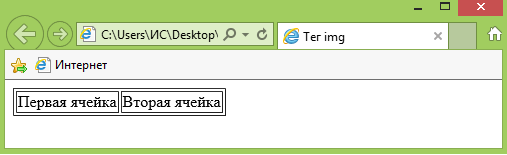 ПараметрыПараметрыРостВесОткрывающий тегЗакрывающий тегОписанияTABLEОбязателенНачало и конец таблицыCAPITONОбязателенЗаголовок таблицыTRНе обязателенНачало строки таблицыTDНе обязателенНачало столбца таблицы